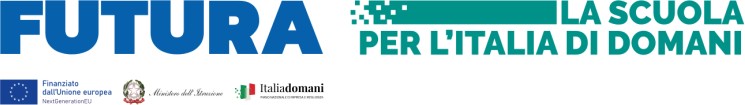 Allegato C –  InformativaInformativa ex art. 13 D.Lgs. n.196/2003 e ex art. 13 del Regolamento Europeo 679/2016, per il trattamento dei dati personali.Spett.le Candidato,secondo le disposizioni del Decreto Legislativo 30 giugno 2003, n. 196 (“Codice in materia di protezione dei dati personali”) e del Regolamento Europeo 679/2016 (GDPR), nel seguito indicato sinteticamente come “Regolamento”, il trattamento dei dati personali che Vi riguardano sarà improntato ai principi di liceità e trasparenza, a tutela della vostra riservatezza e dei vostri diritti. Vi forniamo, quindi, le seguenti informazioni sul trattamento dei dati:Tutti i dati da Voi forniti, nell’ambito del rapporto con la presente istituzione scolastica, verranno trattati esclusivamente per le finalità istituzionali della scuola, che sono quelle relative all’istruzione ed alla formazione degli alunni e quelle amministrative ad esse strumentali, incluse le finalità relative alla conclusione di contratti di fornitura di beni e/o servizi e/o di concessione di beni e servizi, così come definite dalla normativa vigente (D.Lgs. n. 297/1994, D.P.R. n. 275/1999; Decreto Interministeriale 129/2018 e le norme in materia di contabilità generale dello Stato; D.Lgs. n. 165/2001, Legge 13 luglio 2015 n. 107, D. lgs 50/2016 e tutta la normativa e le prassi amministrative richiamate e collegate alle citate disposizioni);Il conferimento dei dati richiesti è obbligatorio in quanto previsto dalla normativa citata al precedente punto; l'eventuale rifiuto a fornire tali dati potrebbe comportare il mancato perfezionamento o mantenimento dei contratti;Il trattamento sarà effettuato sia con strumenti cartacei che elettronici, nel rispetto delle misure di sicurezza indicate dal Codice e delle altre individuate ai sensi del Regolamento; i dati verranno conservati secondo le indicazioni delle Regole tecniche in materia di conservazione digitale degli atti definite da AGID e nei tempi e nei modi indicati dalle Linee Guida per le Istituzioni scolastiche e dai Piani di conservazione e scarto degli archivi scolastici definiti dalla Direzione Generale degli Archivi presso il Ministero dei Beni Culturali;I dati personali potranno essere trattati, solo ed esclusivamente per le finalità istituzionali della scuola, anche se raccolti non presso l'Istituzione scolastica ma presso il Ministero dell'Istruzione e le sue articolazioni periferiche, presso altre Amministrazioni dello Stato, presso Regioni e enti locali;I dati personali potranno essere comunicati a soggetti pubblici secondo quanto previsto dalle disposizioni di legge e di regolamento;Il titolare del trattamento è il Dirigente Scolastico alla quale Voi potete rivolgerVi senza particolari formalità, per far valere i Vostri diritti, così come previsto dall'articolo 7 del Codice e dal Capo III del Regolamento.    Firma per presa visione 